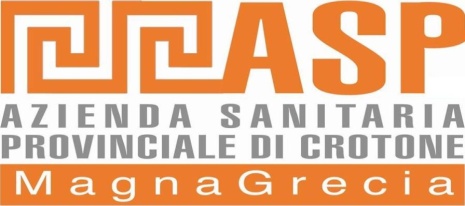 Ufficio Acquisizione Beni e ServiziAvviso Gara : Acquisizione ed installazione di una piattaforma di telemedicina e assistenza domiciliare ad alto impatto assistenziale per pazienti in stato vegetativo.TESTO:  Il dispositivo Saturimetro per misurazione SP02 indicato al punto 4.6 – art. 4, pagina 6 del Capitolato Speciale d’Appalto, ma che per un evidente refuso non compare nell’elenco di riepilogo dei dispositivi da fornire per ogni stazione paziente (pag. 7 del CSA elementi costituenti la fornitura) deve essere fornito per ogni postazione paziente.